UNIVERSIDADE REGIONAL DO NOROESTE DO ESTADO DO RIO GRANDE DO SUL – UNIJUÍ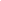 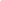 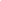 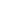 ADMINISTRAÇÃO SUPERIORDe acordo com o Estatuto da UNIJUÍ, são órgãos da Administração Superior:I - o Conselho Universitário;II - o Conselho de Gestão;III - a Reitoria.